Городской округ город Дивногорск Красноярского края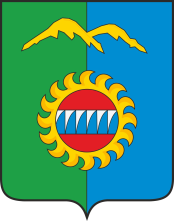 Дивногорский городской Совет  депутатовР Е Ш Е Н И Е14.09.2022                        г. Дивногорск                                  №  26 -   - ГСО внесении  изменений в  решение Дивногорского городскогоСовета  депутатов от  22 декабря  2021 г. №  17 – 106 – ГС «О бюджете  города  Дивногорска на 2022 год и  плановый период 2023-2024 годов»  (в редакции решений от 26.01.2022 № 18-117-ГС,от 16.02.2022 № 19-118-ГС, от 30.03.2022 № 20-122-ГС, от 13.04.2022 № 21-137-ГС, от 27.04.2022 № 22-138-ГС, от 01.06.2022 № 23-144-ГС,от  29.06.2022 №24-151-ГС, от 27.07.2022 № 25-160)         Руководствуясь  статьями 9, 21  и  187  Бюджетного  кодекса  РФ  и  статьёй 26 Устава  муниципального  образования  г. Дивногорск, Дивногорский  городской  Совет  депутатов РЕШИЛ:1. Внести  в  решение  Дивногорского  городского  Совета  депутатов              от 22 декабря  2021 г. №  17 – 106 – ГС «О бюджете   города  Дивногорск на 2022 год и  плановый период 2023-2024 годов» (в редакции решения от 26.01.2022 № 18-117-ГС, от 16.02.2022 № 19-118-ГС, от 30.03.2022 № 20-122-ГС, от 13.04.2022 № 21-137-ГС, от 27.04.2022 № 22-138-ГС, от 01.06.2022 № 23-144-ГС , от  29.06.2022 №24-151-ГС, от 27.07.2022 № 25-160)  следующие изменения:1.1.  Статью  1 изложить  в  следующей  редакции:«1. Утвердить основные характеристики бюджета города Дивногорска на 2022 год:1) прогнозируемый общий объем доходов бюджета города Дивногорска в сумме 2 066 605,2  тыс. рублей;2) общий объем расходов бюджета города Дивногорска в сумме    2 181 797,3  тыс. рублей;3) дефицит бюджета города Дивногорска в сумме 115 192,1 тыс. рублей;4) источники внутреннего финансирования дефицита бюджета города Дивногорска в сумме 115 192,1  тыс. рублей согласно приложению 1 к настоящему решению.2. Утвердить основные характеристики бюджета города Дивногорска на 2023 год и на 2024 год:1) прогнозируемый общий объем доходов бюджета города Дивногорска на 2023 год в сумме 1 272 351,0  тыс. рублей и на 2024 год в сумме 1 242 689,4 тыс. рублей;2) общий объем расходов бюджета города Дивногорска на 2023 год в сумме 1 272 351,0 тыс. рублей, в том числе условно утвержденные расходы в сумме 60 081,8 тыс. рублей, и на 2024 год в сумме  1 242 689,4 тыс. рублей, в том числе условно утвержденные расходы в сумме 110 855,2 тыс. рублей;3) дефицит бюджета города Дивногорска на 2023 год в сумме 0,0 тыс. рублей и на 2024 год в сумме 0,0 тыс. рублей;4) источники внутреннего финансирования дефицита бюджета города Дивногорска на 2023 год в сумме  0,0 тыс. рублей и на 2024 год в сумме 0,0 тыс. рублей согласно приложению 2 к настоящему решению.»;1.2. В статье 1 приложения 1 и 2 изложить в новой  редакции согласно приложениям 1 и 2 к настоящему решению.1.3. В статье 3 приложения 3 и 4 изложить в новой  редакции согласно приложениям 3 и 4  к настоящему решению.1.4. В статье 4 приложения  5, 6, 7, 8 и 9 изложить в новой  редакции согласно приложениям 5, 6, 7, 8 и 9 к настоящему решению.2. Настоящее решение вступает в силу в день, следующий за днем его опубликования в газете «Огни Енисея», и подлежит размещению в информационно-телекоммуникационной сети Интернета официальном сайте администрации города Дивногорска.Глава города                                                                          С.И.ЕгоровПредседательгородского Совета депутатов                                                 Ю. И. Мурашов